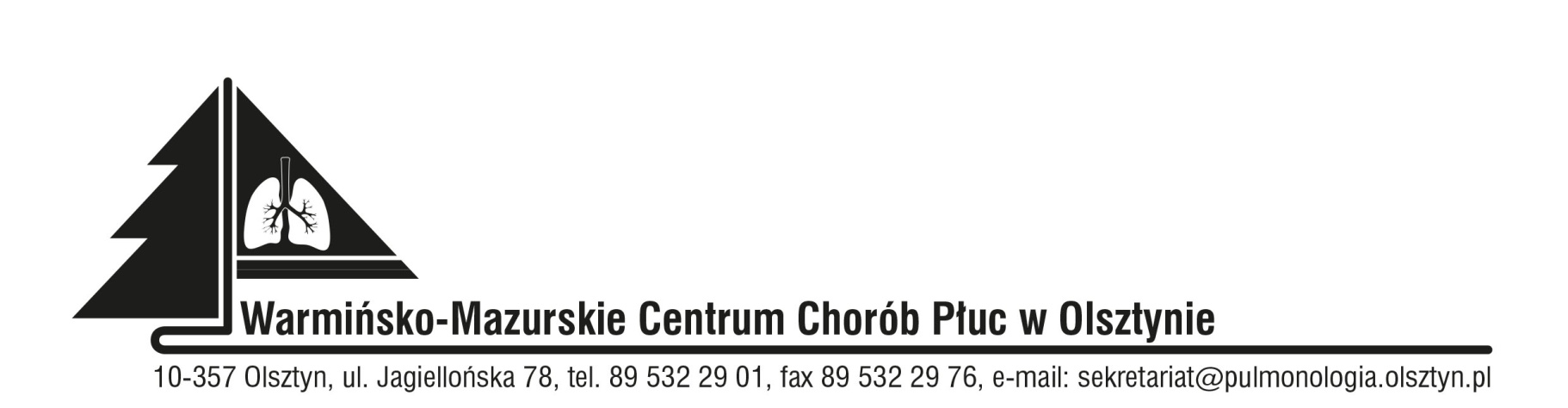 Olsztyn, 23.03.2022 r.ZAWIADOMIENIEO WYNIKU  POSTĘPOWANIA Konkursu ofert nr 03/SAR/2022 z dn. 15.03.2022r.Dyrektor Warmińsko-Mazurskiego Centrum Chorób Płuc w Olsztynie na podstawie art. 151 ust. 1 ustawy z dnia 27 sierpnia 2004r. o świadczeniach opieki zdrowotnej finansowanych ze środków publicznych w związku z art. 26 ust. 4 ustawy z dnia 15 kwietnia 2011r. o działalności leczniczej informuje, że w wyniku postępowania konkursowego w zakresie:Zadanie nr 1Udzielanie przez lekarza radiologii świadczeń zdrowotnych w zakresie opisywania badań tomografii komputerowej w siedzibie Zamawiającego.wybrano następującą ofertę:Indywidualna Specjalistyczna Praktyka Lekarska Grzegorz Wasilewski, ul. Tadeusza Kościuszki 92/165, 10-555 Olsztyn, NIP 8441805346, REGON 519604756.ZATWIERDZAM                                                                                     zastępca dyrektora ds. pielęgniarstwa                                                                                       Teresa Sadowska-Wołkowicka